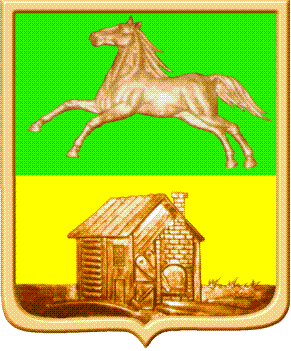 НОВОКУЗНЕЦКИЙ ГОРОДСКОЙ ОКРУГадминистрация  города  нОВОКУЗНЕЦКАкомитет  образования   и  наукиП р и к а зот 04.12.2018г.              							№ 1300О проведении городского фотоконкурса «Новогодние узоры» На основании приказа КОиН от 14.08.2018 № 772 «О плане городских конкурсов и  мероприятий с учащимися на 2018/2019 учебный год»приказываю:1. Утвердить Положение о проведении городского фотоконкурса  «Новогодние узоры» согласно приложению к настоящему приказу.2.  МБУ ДО «Дом детского творчества №4» (Цуканова Л.П.) организовать и провести с 10 по 29 декабря 2018 года городской  фотоконкурс «Новогодние узоры».3. Заведующим районными отделами образования КОиН (Полежаева О.В., Стрепан С.В., Резниченко В.Н., Самойлова М.П., Рагозина Т.Н., Кладова Г.В.) довести до сведения образовательных учреждений информацию о проведении городского фотоконкурса «Новогодние узоры».4. Контроль за исполнением приказа возложить на начальника отдела развития образования  КОиН Звоскову Е.Г. Председатель комитета							Ю.А. СоловьеваПриложение к приказу от                  №  ___ ПОЛОЖЕНИЕо городском фотоконкурсе «Новогодние узоры»1. Общие положения1.1 Городской фотоконкурс «Новогодние узоры» (далее - Конкурс) проводится согласно плану городских конкурсов и мероприятий с учащимися в 2018/2019 учебном году.1.2 Общее руководство Конкурсом осуществляет КОиН. Организацию и проведение Конкурса осуществляет муниципальное бюджетное учреждение дополнительного образования «Дом детского творчества №4».2. Цели и задачи2.1 Цель – развитие творческого потенциала личности учащихся с помощью инициации у них образного мышления, художественного осмысления окружающей среды средствами фотоискусства.2.2 Задачи:- развитие эстетического видения у учащихся окружающей действительности; - привлечение внимания к детскому творчеству и совершенствованию;- развитие самодеятельного художественного творчества у учащихся;- популяризация фотографии, как вида современного искусства и культурной ценности. 	3. Состав организационного комитета- Соловьева Ю.А., председатель организационного комитета, председатель КОиН;- Цуканова Людмила Петровна, директор МБУ ДО «Дом детского творчества №4»;- Казакова Ольга Николаевна, заведующий организационно-массовым отделом МБУ ДО «Дом детского творчества №4» (по согласованию);- Иволин Иван Евгеньевич, свободный фотограф (по согласованию);- Колиденко Антон Евгеньевич, педагог дополнительного образования МБУ ДО «Дом детского творчества №4» (по согласованию);- Жумаева Наталья Владимировна, педагог-организатор МБУ ДО «Дом детского творчества №4» (по согласованию);- Пупкова Валентина Андреевна, педагог-организатор МБУ ДО «Дом детского творчества №4» (по согласованию).4. Участники Конкурса4.1 К участию в Конкурсе приглашаются учащиеся образовательных учреждений общего и дополнительного образования города Новокузнецка в возрасте от 6 до 18 лет.4.2 Конкурс проводится по трем возрастным группам:- младшая возрастная группа – 6 – 9 лет;- средняя возрастная группа – 10 – 13 лет;- старшая возрастная группа – 14 – 18 лет.4.3 Каждый участник может предоставить до 3(трёх) конкурсных работ.5. Сроки и порядок проведения Конкурса5.1 Конкурс проводится с 10 по 29 декабря 2018 года.5.2 Номинации Конкурса:1) «Зимние забавы» -  принимаются фотографии, изображающие участие в уличных зимних играх и забавах – снежные горки, снеговики, игру в снежки, санки, лыжи и прочее;2)  пейзаж;3) серия снимков на одну тему или одного объекта.5.3 На Конкурс принимаются цветные и ч/б фотографии формата 20х30;5.4 Работа сопровождается этикеткой 5х10см (название работы, ФИ автора, возраст, коллектив, класс, педагог);5.5 Принимаются фотографии, отпечатанные только на фотобумаге, ламинированные работы - не допускаются;5.6 Критерии оценки конкурсных работ:1) соответствие теме Конкурса и подаваемой номинации;2)  художественность и оригинальность;3) техническое качество.6. Условия участия	Именные заявки, конкурсные работы и выписки из приказов о направлении участников на Конкурс подаются до 29 декабря 2018 года в Центр организационно – массовой работы МБУ ДО «Дом детского творчества №4» (г.Новокузнецк, ул.М.Тореза, 82а). Заявки подавать по форме согласно Приложению к настоящему положению.7. Жюри7.1 Жюри Конкурса формируется организационным комитетом.7.2 Жюри утверждается приказом МБУ ДО «Дом детского творчества №4»7.3 Жюри обладает всеми полномочиями на протяжении всего Конкурса.7.4 Решение жюри не оспаривается и изменению не подлежит.8. Подведение итогов и награждение8.1 Жюри определяет победителя в каждой номинации.8.2 Победители Конкурса награждаются грамотами, руководители - Благодарственными письмами КОиН.9. Финансирование9.1 Конкурс проводится за счет привлеченных средств. 9.2 Организационный взнос 150 рублей с участника (каждый участник может предоставить до трёх работ).10. Обеспечение безопасности участников 10.1 Конкурс проводится на основании соответствующих нормативных правовых актов, направленных на обеспечение общественного порядка и безопасности участников.10.2 Ответственность за жизнь и здоровье участников Конкурса, проверку наличия медицинского допуска и страхового полиса от несчастного случая, соответствия возраста участников возлагается на руководителя команды приказом командирующей образовательной организации.11. Контактная информацияАдрес: 654059, г. Новокузнецк, М.Тореза,82а, МБУ ДО «Дом детского творчества №4».Телефон: (8-3843) 54-63-35, 8-909-522-56-75 Пупкова Валентина Андреевна.E- mail:  ddt4_nkz@mail.ru Сайт: www.ddt4-nk.comuv.comПриложение к Положению о городском фотоконкурсе «Новогодние узоры»Заявка на участие в городском фотоконкурсе «Новогодние узоры» от_________________________________________________________			         образовательное  учреждениеРуководитель  (телефон)_______________________________________Именной состав участников конкурса:Директор учреждения (подпись) «___»_____________2018 г.				М.П.Внесено:Е.Г. ЗвосковаСогласовано:Главный специалист-юрисконсульт КОиНН.Н. Бурова№ п\пФамилия, имя (полностью)НоминацияВозраст участника, образовательная организацияФИО руководителя (воспитателя), контактный телефон1.2.3.4.5.6.